Sheldon A. Neeley                                                          TO:  		All Proposers FROM: 	Lauren Rowley		Purchasing ManagerDATE:		February 4, 2022SUBJECT:  	Addendum #02 – Proposal #22000522 –PROFESSIONAL SERVICES FOR THE PREPARATION OF THE CITY OF FLINT 2023-2025 CONSOLIDATED PLANThis addendum has been issued because of the following: Additional questions and answers as listed below:Q1: The City has indicated that the Consultant will be responsible for holding required public hearings and other citizens’ participation meetings. Does the City have any indication on the number of public meetings they would like to hold?A1: The last Con Plan cycle we had, there was 1 public needs hearing held by the City of Flint and augmented by attendance at various community meetings by CED staff. Q2: Are there recent public “needs assessment” meetings that can be leveraged to include in the Consolidated Plan?A2: We recently conducted a Needs Hearing for the Annual Action Plan with only one person providing comment. There was also a needs survey as a part of the Annual Action Plan, from which results can be made available to the consultant awarded the work for the Con Plan. Q3: Does the City anticipate holding in-person meetings or virtual meetings?A3: All City of Flint hearings/meetings have returned to in-person to comply with any Open Meeting Act requirements. The ability to provide commentary via the communitydevelopment@cityofflint.com email address has also been well publicized.Q3: Why has the City elected to do a 3-Year Consolidated Plan (2023-2025) in lieu of a 5-Year Consolidated Plan?A4: The City of Flint has received a one-year extension on the Con Plan submission deadline (was to complete a 2022-2025 Con Plan) by HUD which directed the City of Flint it is to prepare a 3-year plan covering the 2023-2025 period to remain on the 5-Year schedule for any subsequent years.Q5: The City has requested many printed copies of the Draft and Final Consolidated Plan. To save on cost and paper, is the City open to receiving only digital versions of the Draft and Final Plan?A5: The City of Flint places hard copies at key locations within the City of Flint as a desk reference copy and to allow for public review. The copies requested are fewer than previous years. To continue to provide the hard copies, the awarded contract provider will either need to provide hard copies or consider that the City of Flint will need to take on the cost of printing these documents internally.All other bidding terms, requirements, and conditions continue as indicated in the remaining original bid documents. The Purchasing Manager, Lauren Rowley, is an officer for the City of Flint with respect to thisRFP.  In the submission of their proposal, Proposer must acknowledge receipt of this addendum.  Proposer shall acknowledge this addendum by signing and returning one copy of this notice with their submission.Company Name:  _______________________________________________________________Address:  ______________________________________________________________________City / State / Zip:  _______________________________________________________________Telephone:  _________________Fax:  _________________ Email:  _______________________Print Name:  __________________________Title:  ___________________________Signature:  _______________________________Date:  _______________________Thank you, 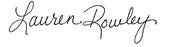 Lauren RowleyPurchasing Manager